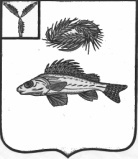 АДМИНИСТРАЦИЯЕРШОВСКОГО МУНИЦИПАЛЬНОГО  РАЙОНАСАРАТОВСКОЙ ОБЛАСТИПОСТАНОВЛЕНИЕот _31.08.2023__ № __705___                                              г. ЕршовОб утверждении Порядка проведения торгов в форме аукциона на право размещения передвижных цирков, передвижных зоопарков и передвижных луна-парков, сезонных аттракционов, пунктов проката велосипедов, роликов, самокатов и другого спортивного инвентаря, для размещения которых не требуется разрешение на строительство, велопарковок, платежных терминалов для оплаты услуг и штрафов, зарядных станций (терминалов) для электротранспорта на землях или земельных участках, находящихся в муниципальной собственности, а также государственная собственность на которые не разграничена.      В соответствии с Положением о порядке и условиях размещения объектов на землях или земельных участках, находящихся в государственной или муниципальной собственности, без предоставления земельных участков и установления сервитутов, утвержденным постановлением Правительства Саратовской области от 27 февраля 2015 года N 79-П администрация Ершовского муниципального района ПОСТАНОВЛЯЕТ:     1. Утвердить Порядок проведения торгов в форме аукциона на право размещения передвижных цирков, передвижных зоопарков и передвижных луна-парков, сезонных аттракционов, пунктов проката велосипедов, роликов, самокатов и другого спортивного инвентаря, для размещения которых не требуется разрешение на строительство, велопарковок, платежных терминалов для оплаты услуг и штрафов, зарядных станций (терминалов) для электротранспорта на землях или земельных участках, находящихся в муниципальной собственности, а также государственная собственность на которые не разграничена согласно приложению.      2. Отделу информатизации администрации Ершовского муниципального района разместить настоящее постановление на сайте администрации Ершовского муниципального района в сети «Интернет».     3. Контроль за исполнением настоящего постановления возложить на заместителя главы администрации Ершовского муниципального района Засухина Н.В.Глава Ершовского муниципального района                                 С.А.Зубрицкая                                                                     Приложение 
                                                                     к постановлению администрации
                                                                     Ершовского муниципального района                                                                     от 31.08.2023  № 705 
Порядок проведения торгов в форме аукциона на право размещения передвижных цирков, передвижных зоопарков и передвижных луна-парков, сезонных аттракционов, пунктов проката велосипедов, роликов, самокатов и другого спортивного инвентаря, для размещения которых не требуется разрешение на строительство, велопарковок, платежных терминалов для оплаты услуг и штрафов, зарядных станций (терминалов) для электротранспорта на землях или земельных участках, находящихся в муниципальной собственности, а также государственнаясобственность на которые не разграничена1. Общие положения1.1. Предметом аукциона является право на размещение передвижных цирков, передвижных зоопарков и передвижных луна-парков, сезонных аттракционов, пунктов проката велосипедов, роликов, самокатов и другого спортивного инвентаря, для размещения которых не требуется разрешения на строительство, велопарковок, платежных терминалов для оплаты услуг и штрафов, зарядных станций (терминалов) для электротранспорта на землях или земельных участках, находящихся в муниципальной собственности, а также государственная собственность на которыене разграничена (далее - лот).
     1.2.Терминыиопределения:- организатор аукциона - уполномоченный орган по организации и обеспечению проведения торгов, осуществляющий функции по формированию лотов, организации и проведению аукциона, в том числе по формированию и обеспечению деятельности аукционной комиссии, подготовке и размещению на официальном сайте администрации Ершовского муниципального района (далее - сайт) извещения о проведении аукциона, аукционной документации и протоколов заседаний аукционной комиссии, приему заявок на участие в аукционе, подписанию договоров на размещение объектов по итогам аукциона;- аукционная комиссия - коллегиальный орган, осуществляющий рассмотрение заявок на участие в аукционе,признание участниками аукциона или отказ претендентам в допуске к участию в аукционе, определение победителем аукциона участника аукциона (далее - комиссия). Состав  комиссии утверждается распоряжением администрации Ершовского муниципального района;- аукционист - представитель организатора аукциона, который ведет аукцион, устанавливая возрастающую цену за право на размещение объекта;- претендент на участие в аукционе - юридическое лицо независимо от организационно-правовой формы, формы собственности, места нахождения и места происхождения капитала или физическое лицо, выразившее волеизъявление на участие в аукционе и заключение договора на размещение объекта;
- участник аукциона - претендент, допущенный комиссией для участия в аукционе;
- победитель аукциона - участник аукциона, предложивший наиболее высокую цену за право на размещение объекта;- единственный участник аукциона - единственный претендент, в отношении которого комиссией принято решение о допуске к участию в аукционе и заключении с ним договора на размещение объекта;- протокол заседания комиссии - протокол, в котором отражаются результаты рассмотрения заявок и информация о победителе аукциона, единственном участнике аукциона (протокол рассмотрения заявок на участие в аукционе, протокол об итогах аукциона);- договор на размещение объекта - договор, заключенный организатором аукциона с победителем аукциона либо единственным участником аукциона в порядке, предусмотренном Гражданским кодексом Российской Федерации, иными федеральными законами и муниципальными нормативными правовыми актами (далее - договор).1.3. Уполномоченным органом по проведению торгов на право размещения объектов является отдел по управлению муниципальным имуществом, земельным ресурсам и экономической политики администрации Ершовского муниципального района  (далее - уполномоченный орган).1.4. Организатор аукциона устанавливает время, место проведения аукциона, срок подачи заявок на участие в аукционе, порядок внесения задатка, величину повышения начальной цены предмета аукциона ("шаг аукциона").
"Шаг аукциона" устанавливается в размере трех процентов от начальной цены предмета аукциона. При определении "шага аукциона" значения стоимостных показателей менее 50 копеек отбрасываются, а 50 копеек и более округляются до полного рубля.1.5. Опубликование информационных сообщений в процессе проведения аукциона осуществляется на сайте.                         2. Извещение о проведении аукциона2.1. Извещение о проведении аукциона размещается на сайте не менее чем за 12 дней до даты проведения аукциона.
      2.2. Извещение о проведении аукциона может быть опубликовано в любых средствах массовой информации, а также размещено в любых электронных средствах массовой информации при условии, что такое опубликование и размещение не осуществляется вместо предусмотренного пунктом 2.1 Положения размещения.2.3. В извещении о проведении аукциона должны быть указаны следующие сведения:- наименование, место нахождения, почтовый адрес, адрес электронной почты, номер контактного телефона организатора аукциона;
-предметаукциона;
-начальнаяценапредметааукциона;
- величина повышения начальной цены предмета договора ("шаг аукциона");
-срокдействиядоговора;
- срок, место и порядок представления документации об аукционе, электронный адрес сайта в сети Интернет, на котором размещена документация об аукционе;- требование о внесении задатка, а также размер задатка;
- срок, в течение которого организатор аукциона вправе отказаться от проведения аукциона, устанавливаемый с учетом положений пункта 2.4 Положения;
- место, дата и время начала рассмотрения заявок на участие в аукционе;
- место, дата и время проведения аукциона;- требования к участникам аукциона, в том числе ограничения в отношении участников аукциона, устанавливаемые в соответствии с разделом 5 Положения и перечень документов для участников аукциона.
     2.4. Организатор аукциона вправе принять решение о внесении изменений в извещение о проведении аукциона не позднее чем за пять дней до даты окончания подачи заявок на участие в аукционе. В течение одного дня с даты принятия указанного решения такие изменения размещаются организатором аукциона на сайте. При этом срок подачи заявок на участие в аукционе должен быть продлен таким образом, чтобы с даты размещения на сайте внесенных изменений в извещение о проведении аукциона до даты окончания подачи заявок на участие в аукционе он составлял не менее семи дней.
2.5. Организатор аукциона вправе отказаться от проведения аукциона не позднее чем за пять дней до даты окончания срока подачи заявок на участие в аукционе. Извещение об отказе от проведения аукциона размещается на сайте в течение одного дня с даты принятия решения об отказе от проведения аукциона. В течение двух рабочих дней с даты принятия указанного решения организатор аукциона направляет соответствующие уведомления всем претендентам. В случае, если установлено требование о внесении задатка, организатор аукциона возвращает претендентам задаток в течение пяти рабочих дней с даты принятия решения об отказе от проведения аукциона.
                            3. Документация об аукционе3.1. Документация об аукционе разрабатывается и утверждается организатором аукциона.      3.2. Документация об аукционе помимо информации и сведений, содержащихся в извещении о проведенииаукциона, должна содержать:
- требования к содержанию, составу, форме заявки на участие в аукционе, прилагаемым к ней документам в соответствии с пунктами 4.1-4.3 Положения;
- форму, сроки и порядок оплаты по договору;
- порядок, место, дату и время начала и дату и время окончания срока подачи заявок на участие в аукционе. Датой начала срока подачи заявок на участие в аукционе является день, следующий за днем размещения на сайте извещения о проведении аукциона;- порядок и срок отзыва заявок на участие в аукционе. Срок отзыва заявок на участие в аукционе устанавливается в соответствии с пунктом 4.6 Положения;
- срок и порядок внесения задатка, реквизиты счета для перечисления задатка. В случае, если претендентом подана заявка на участие в аукционе в соответствии с требованиями документации об аукционе, соглашение о задатке между организатором аукциона и претендентом считается совершенным в письменной форме. Установление требования об обязательном заключении договора задатка между организатором аукциона и претендентом не допускается;- указание на то, что условия аукциона, порядок и условия заключения договора с участником аукциона являются условиями публичной оферты, а подача заявки на участие в аукционе является акцептом такой оферты;
- перечень документов, подтверждающих соответствие требованиям, предъявляемым к участникам аукциона;- срок, в течение которого организатор аукциона вправе принять решение о внесении изменений в документацию об аукционе, устанавливаемый с учетом положений пункта 3.6 Положения;- проект договора;- срок, в течение которого должен быть заключен договор.
     3.3. Сведения, содержащиеся в документации об аукционе, должны соответствовать сведениям, указанным в извещении о проведении аукциона.
      3.4. Любое заинтересованное лицо вправе направить в письменной форме организатору аукциона запрос о разъяснении положений документации об аукционе. В течение двух рабочих дней с даты поступления указанного запроса организатор аукциона обязан направить в письменной форме разъяснения положений документации об аукционе, если указанный запрос поступил к нему не позднее чем за три рабочих дня до даты окончания срока подачи заявок на участие в аукционе.    3.5. В течение одного дня с даты направления разъяснения положений документации об аукционе по запросу заинтересованного лица такое разъяснение должно быть размещено организатором аукциона на сайте с указанием предмета запроса, но без указания заинтересованного лица, от которого поступил запрос. Разъяснение положений документации об аукционе не должно изменять ее суть.    3.6. Организатор аукциона по собственной инициативе или в соответствии с запросом заинтересованного лица вправе принять решение о внесении изменений в документацию об аукционе не позднее чем за пять дней до даты окончания подачи заявок на участие в аукционе. Изменение предмета аукциона не допускается.В течение одного дня с даты принятия решения о внесении изменений в документацию об аукционе такие изменения размещаются организатором аукциона на сайте в порядке, установленном для размещения извещения о проведении аукциона. Срок подачи заявок на участие в аукционе должен быть продлен таким образом, чтобы с даты размещения на сайте внесенных изменений до даты окончания срока подачи заявок на участие в аукционе он составлял не менее семи дней.                               4. Порядок подачи заявок4.1. Заявка на участие в аукционе подается в срок и по форме, которые установлены документацией об аукционе. Подача заявки на участие в аукционе является акцептом оферты в соответствии со статьей 438 Гражданского кодекса Российской Федерации.В заявке на участие в аукционе указывается:- наименование, фирменное наименование (при наличии), место нахождения, номер контактного телефона, государственный регистрационный номер записи о государственной регистрации юридического лица в едином государственном реестре юридических лиц и идентификационный номер налогоплательщика (для юридического лица) (за исключением случаев, если претендентом является иностранное лицо); фамилия, имя, отчество (при наличии), паспортные данные, место жительства, номер контактного телефона (для физического лица);
- почтовый адрес и (или) адрес электронной почты для связи с претендентом.
К заявке на участие в аукционе прилагается:
1) документ, удостоверяющий личность (для физического лица);
2) выписка из единого государственного реестра юридических лиц (для юридического лица);3) надлежащим образом заверенный перевод на русский язык документов о государственной регистрации юридического лица в соответствии с законодательством соответствующего государства (для иностранного лица);
4) документ, подтверждающий полномочия представителя, документ, удостоверяющий личность представителя, в случае, если с заявкой обращается представитель претендента;5) документы, подтверждающие внесение обеспечения заявки на участие в аукционе - задатка (платежное поручение, подтверждающее перечисление денежных средств в качестве обеспечения заявки на участие в аукционе);
6) справка об отсутствии у претендента недоимки по налогам, сборам, а также задолженности по иным обязательным платежам в бюджеты бюджетной системы Российской Федерации, полученная не ранее чем за два месяца до дня подачи заявки;7) свидетельство о государственной регистрации аттракционов;
8) опись приложенных к заявке документов.      4.2. Документы представляются в копиях с представлением оригиналов на обозрение либо в виде надлежащим образом заверенных копий.
Все документы должны быть прошиты, заверены подписью руководителя юридического лица или подписью физического лица (за исключением документа, указанного в подпункте 5 пункта 4.1 Положения), иметь сквозную нумерацию страниц.Документы могут быть представлены в форме электронного документа, заверенного электронной подписью либо усиленной квалифицированной электронной подписью.
      4.3. Организатор аукциона не вправе требовать представления иных документов, за исключением документов, указанных в пункте 4.1 Положения.
      4.4. Претендент вправе подать только одну заявку на участие в аукционе в отношении каждого лота.      4.5. Заявка на участие в аукционе, поступившая по истечении срока приема заявок, возвращается лицу, направившему (подавшему) ее, в день поступления организатору аукциона.      4.6. Претендент вправе отозвать заявку на участие в аукционе в любое время до установленных даты и времени начала рассмотрения заявок на участие в аукционе. Организатор аукциона обязан вернуть задаток указанному претенденту в течение пяти рабочих дней с даты поступления организатору аукциона уведомления об отзыве заявки на участие в аукционе.
     4.7. Каждая заявка на участие в аукционе, поступившая в срок, указанный в извещении о проведении аукциона, регистрируется организатором аукциона в журнале регистрации заявок на участие в аукционе на право размещения объекта. По требованию заявителя организатор аукциона выдает расписку в получении такой заявки с указанием даты и времени ее получения.
5. Требования к участникам аукциона5.1. Отсутствие процедуры реорганизации, ликвидации юридического лица и отсутствие решения арбитражного суда о признании юридического лица или физического лица несостоятельным (банкротом) и об открытии конкурсного производства.       5.2. Отсутствие недоимки по налогам, сборам, задолженности по иным обязательным платежам в бюджеты бюджетной системы Российской Федерации.5.3 наличие у участника аукциона пакета документов, указанных в аукционной документации.             6. Рассмотрение заявок и определение участников аукциона6.1. Комиссия рассматривает заявки на участие в аукционе на соответствие требованиям, установленным документацией об аукционе, и соответствие претендентов требованиям, установленным разделом 5 Положения.
      6.2. Срок рассмотрения заявок на участие в аукционе не может превышать трех дней с даты окончания срока подачи заявок.      6.3. На основании результатов рассмотрения заявок комиссией принимается одно из следующих решений:- о допуске к участию в аукционе и признании участниками аукциона;
- об отказе в допуске к участию в аукционе.     6.4. Претенденту отказывается в допуске к участию в аукционе в следующих случаях:- непредставление документов и сведений, указанных в пункте 4.1 Положения, представление документов, не соответствующих требованиям пунктов 4.1, 4.2 Положения, либо наличие в таких документах недостоверных сведений;- не поступление задатка на дату рассмотрения заявок;- подписание заявки лицом, не уполномоченным претендентом на осуществление таких действий;- несоответствие заявки форме, установленной документацией об аукционе;
- наличие недоимки по налогам, сборам, задолженности по иным обязательным платежам в бюджеты бюджетной системы Российской Федерации;
- наличие решения о реорганизации, ликвидации претендента - юридического лица или наличие решения арбитражного суда о признании претендента - юридического лица, физического лица несостоятельным (банкротом) и об открытии конкурсного производства.     6.5. Результаты рассмотрения заявок оформляются протоколом рассмотрения заявок на участие в аукционе, который составляется и подписывается присутствующими членами комиссии и размещается на сайте в течение рабочего дня, следующего за днем его подписания.
Протокол рассмотрения заявок на участие в аукционе должен содержать сведения о претендентах, допущенных к участию в аукционе, датах подачи ими заявок, внесенных ими задатках, а также сведения о претендентах, не допущенных к участию в аукционе, с указанием причин отказа в допуске к участиюваукционе.
Претендент, допущенный к участию в аукционе, становится участником аукциона с даты подписания членами комиссии протокола рассмотрения заявок на участие в аукционе.     6.6. Организатор аукциона обязан вернуть претенденту, которому отказано в допуске к участию в аукционе, внесенный им задаток в течение пяти рабочих дней со дня подписания протокола рассмотрения заявок на участие в аукционе.     6.7. В случае, если на основании результатов рассмотрения заявок на участие в аукционе принято решение об отказе в допуске к участию в аукционе всех претендентов или о признании участником аукциона только одного претендента, аукцион признается несостоявшимся.
В случае признания участником аукциона только одного претендента организатор аукциона в течение пяти рабочих дней со дня подписания протокола рассмотрения заявок на участие в аукционе обязан заключить договор с единственным участником аукциона.7. Порядок проведения аукциона7.1. В аукционе могут участвовать только претенденты, признанные участниками аукциона. Организатор аукциона обязан обеспечить участникам аукциона возможность принять участие в аукционе непосредственно или через своих представителей.7.2. Аукцион проводится организатором аукциона в присутствии членов комиссии и участников аукциона (их представителей).
     7.3. Аукцион проводится путем повышения начальной (минимальной) цены предмета аукциона (лота), указанной в извещении о проведении аукциона, на "шаг аукциона".7.4. Аукцион проводится в следующем порядке:
     7.4.1. Комиссия непосредственно перед началом проведения аукциона регистрирует явившихся на аукцион участников аукциона (их представителей). При регистрации участник аукциона обязан предъявить документ, удостоверяющий личность. В случае, если в аукционе от имени участника аукциона действует его представитель, им предъявляется доверенность, подтверждающая полномочия действовать от имени участника аукциона, и документ, удостоверяющий личность. Участникам аукциона выдаются пронумерованные карточки участника аукциона (далее - карточки).
     7.4.2. Аукцион начинается с объявления аукционистом начала проведения аукциона, номера лота (в случае проведения аукциона по нескольким лотам), начальной (минимальной) цены лота, "шага аукциона", после чего аукционист предлагает участникам аукциона заявлять свои предложения о цене лота.
     7.4.3. Участник аукциона после объявления аукционистом начальной (минимальной) цены лота и цены лота, увеличенной в соответствии с "шагом аукциона" в порядке, установленном пунктом 1.4 Положения, поднимает карточку в случае, если он согласен приобрести лот по объявленной цене.
    7.4.4. Аукционист объявляет номер карточки участника аукциона, который первым поднял карточку после объявления аукционистом начальной (минимальной) цены лота и цены лота, увеличенной в соответствии с "шагом аукциона", а также новую цену лота, увеличенную в соответствии с "шагом аукциона" в порядке, установленном пунктом 1.4 Положения, и "шаг аукциона", в соответствии с которым повышается цена.
     7.4.5. Аукцион считается оконченным, если после троекратного объявления аукционистом последнего предложения о цене лота ни один участник аукциона не поднял карточку. В этом случае аукционист объявляет об окончании проведения аукциона, последнее и предпоследнее предложения о цене договора, номер карточки и наименование победителя аукциона и участника аукциона, сделавшего предпоследнее предложение о цене лота.
      7.5. Победителем аукциона признается участник аукциона, предложивший наиболее высокую цену.7.6. В случае, если в аукционе участвовал только один участник или при проведении аукциона не присутствовал ни один из участников аукциона, либо в случае, если после троекратного объявления предложения о цене лота, которое предусматривало бы более высокую цену лота, не поступило ни одного предложения, аукцион признается несостоявшимся.
      7.7. При проведении аукциона организатор аукциона в обязательном порядке осуществляет аудио- или видеозапись аукциона.7.8. Решение комиссии об определении победителя аукциона оформляется протоколом об итогах аукциона.В протоколе об итогах аукциона указываются:- сведения о месте, дате и времени проведения аукциона;- предмет аукциона;- сведения об участниках аукциона, начальной цене предмета аукциона, последнем и предпоследнем предложениях о цене предмета аукциона;
- наименование и место нахождения (для юридического лица), фамилия, имя и отчество (при наличии), место жительства (для физического лица) победителя аукциона и участника аукциона, который сделал предпоследнее предложение о цене предмета аукциона.      7.9. Протокол об итогах аукциона составляется и подписывается присутствующими членами комиссии в день его проведения в двух экземплярах. Один экземпляр протокола об итогах аукциона выдается победителю аукциона в день подведения итогов аукциона, другой - остается у организатора аукциона.Протокол об итогах аукциона подлежит размещению на сайте не позднее чем на следующий рабочий день со дня подписания протокола.
По каждому предмету аукциона составляется отдельный протокол об итогах аукциона, который со дня его подписания приобретает юридическую силу и является документом, удостоверяющим право победителя аукциона на заключениедоговора.
Протокол об итогах аукциона хранится у организатора аукциона не менее пяти лет.     7.10. В течение пяти рабочих дней со дня подписания протокола об итогах аукциона организатор аукциона обязан возвратить задатки лицам, участвовавшим в аукционе, но не победившим в нем.
                                              8. Порядок заключения договора8.1. Договор с победителем аукциона заключается на срок, указанный в документации об аукционе, и в срок, составляющий не более трех рабочих дней со дня размещения на сайте протокола аукциона.
      8.2. В случае, если аукцион признан несостоявшимся и только один претендент признан участником аукциона, организатор аукциона в течение пяти рабочих дней со дня подписания протокола рассмотрения заявок обязанзаключить договор. При этом договор заключается по начальной цене предмета аукциона.     8.3. Задаток, внесенный лицом, признанным победителем аукциона, а также единственным принявшим участие в аукционе участником аукциона, с которым заключен договор, засчитывается в счет платы за право на размещение объекта. Задатки, внесенные лицами, уклонившимися от заключения в установленном порядке договора, не возвращаются.
     8.4. В случае уклонения победителя аукциона от заключения договора организатор аукциона заключает договор с участником аукциона, который сделал предпоследнее предложение о цене аукциона. Заключение договора для участника аукциона, который сделал предпоследнее предложение о цене аукциона, в этом случае является обязательным. При этом договор заключается по цене, предложенной данным участником аукциона.
     8.5. Организатор аукциона в течение трех рабочих дней со дня истечения срока заключения договора, указанного в документации об аукционе, уведомляет участника аукциона, сделавшего предпоследнее предложение о цене аукциона, по телефону, электронной почте о заключении с ним договора, вручает под расписку или направляет по почте заказным письмом с уведомлением о вручении по адресу, указанному в заявке, проект договора. Договор с участником аукциона, сделавшим предпоследнее предложение, заключается в течение пяти рабочих дней со дня направления уведомления.
